TWENTY SIXTH SUNDAY IN ORDINARY TIMESEPTEMBER 26 & 27, 2020
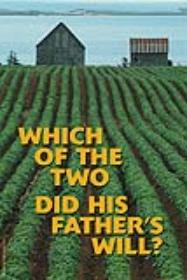 FAMILIAR INSIGHTS
Spiritual teachers tend to repeat themselves, and to repeat other teachers. Maybe there really aren’t that many different truths to tell. Just a lot of slow, sleepy human beings— like us —who need to hear the basics over and over. Consider today’s Readings.
     People complain God isn’t “fair,” and Ezekiel answers that God is more than fair. People choose their own fates, and people can change. Even evildoers can turn, do right, and live. “Actions speak louder than words.” A fresh new insight? Hardly.
     Paul tells the Philippians that he would truly be encouraged if those who claimed to be believers would, in fact, look to others’ interests and not their own. “The proof of the pudding is in the eating.” A novel idea? I don’t think so.
     In Jesus’ story of the farmer and his sons, everyone knows that the one who said he wouldn’t work— but did —is way ahead of the one who said he would work — but didn’t. “Talk is cheap.” Heard that before?RESURRECTIONBy Dennis TavaresHuman death is different than animal death; it belongs not in the natural order but in the historical order. Human death exists only because of a historical fact, the sin of Adam and Eve. They were created in a state of high perfection; but they were on probation. God’s command not to eat of a certain tree was meant to make them come to a decision; would they, in faith in Him, put their whole life into His hands, or make their own way in the world. They chose the wrong path which we do not need to follow. We should see ourselves as beyond animal life, as having a destiny beyond the grave, a life of communion with God. We know this because Jesus pioneered this path and vision for us, allowing us to follow His bridge across the abyss of death into eternity.PRAY FOR OUR FAMILY MEMBERS IN THE MILITARYJovany Baez, Justin Mertle, María de la Luz Ramírez, Rebeca Sánchez, José Araiza, Jr., Marina González, Alondra Jara, Sonia Jara, Jason Lorenz, Matt Mills & Jared Schroeder.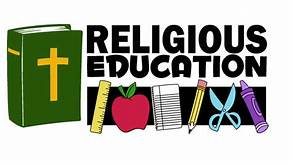 CATECHISM REGISTRATIONCatechism Registration to be held on:October 2nd only!4:00pm -6:00pmat OLGC School Classrooms.Classes available are:First Communion: Years 1 (only 20 spaces available) & 2,Confirmation: Year 2 ONLY,Classes will start on:Confirmation:Tuesday, October 20th from 6pm – 7pmSunday, October 25th after 10am Mass.First Communion:Friday, October 23rd from 6pm – 7pm.IMPORTANT NOTE:For First Communion registration: Must bring a copy of Birth Certificate and Baptism Certificate.For Confirmation registration: Must bring a copy of Baptism and First Communion Certificates.Fee: $50/child, 2 or more from same family $40/childA REMINDER TO ALL PARISHIONERSBISHOP VASA HAS MANDATED THAT ALL SHOULD WEAR FACE MASKS AT ALL TIMES WHEN YOU ARE IN CHURCH.THANK YOU FOR YOUR COOPERATION!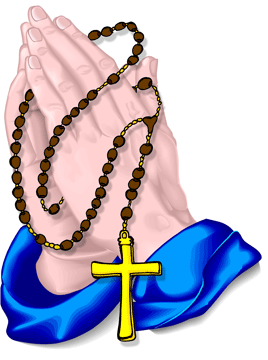 A SPECIAL INVITATIONOur Parish Prayer Group will lead a Special Rosary Devotion in honor of Our Lady of Fatima to end COVID-19 for people’s conversion, and to keep us safe from natural disasters. THIS WILL BE LIVE- STREAMED ON FACEBOOK on Tuesday, Oct. 13th at 7pm.  All are invited!!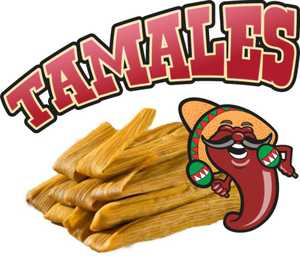 COUPLES FOR CHRIST ARE DOING A TAMALE SALE AS THE THIRD FUNDRAISER CURBSIDE DINNER FOR OUR LADY OF GOOD COUNSEL CHURCH.OPTIONS ARE:PORK, CHICKEN AND CHILE WITH CHEESE.$25/DOZEN.PICK UP WILL BE SATURDAY, OCTOBER 17TH FROM 1PM – 3PM IN THE PARISH HALL.DONATIONS ACCEPTED.FOR MORE INFORMATION OR TO PLACE YOUR ORDERS, PLEASE CONTACT SANDY ARELLANO AT (209) 606-9225, THE PARISH OFFICE AT 964-0229 OR SEND US AN E-MAIL AT olgcinfb@gmail.com.MAY GOD BLESS YOU ALL!!San Jose Sanchez Del Rio Catholic Schoolopened August 31st!Sponsors Needed for StudentsWould you like to help ensure that one of the children of Our Lady of Good Counsel Parish can attend our new Parish School without worrying about tuition? Sponsorships start at as little as $50 per month, or can be a one-time gift.     Your help with other costs of the School would also be a great blessing to purchase books and school supplies.      Together we will succeed in reforming Catholic education through the model of our little school.  Thank you for all of your support!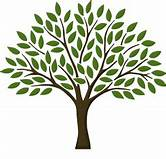 OUR LADY OF GOOD COUNSEL MEMORIAL TREEIn the vestibule of the Church, on the southern wall is a beautiful Memorial Tree.Its bright leaves represent permanent memorials to the departed of our Parish.For the sum of $200.00, you can give to the Parish Secretary, the correct spelling and dates of the departed and in due time the leaf is printed and attached to the tree: a permanent reminder of a loved one who is gone.For more information,Call the Parish Office at 964-0229.MASS INTENTIONSSEPTEMBER 28–OCTOBER 4, 2020PLEASE PRAY FOR OUR SICK PARISHIONERSMauricia Campuzano, Toñita Garcia, Ana María Calderón, Maria Lourdes López Zavala, Rebecca Aurejo, Hermiligio Santos, Ramón Hernández, Maria Martinez, Ernest Figueiredo, Salud Olvera, Betty Cox, Antonia Rentería, Pauline Ortiz, María Cristina Reyes, Juan Hernández, Frank Richards, Lisa Wright, Florencia Chávez, Refugio Yáñez, Tarcicio García, Sofía García, María de Jesús Mendoza, Antonio Cazares, Ana García, Ryan Moore, Marianne Brannan, Lilia Parrish, Nancy Smith, Julián Palomar, Jennifer Vera, Kim Koskinen, Margaret Valencia, Matthew Marcoulier, Dennis Tavares, Jose Freitas, Alfredo Sousa, Juana Arreguín, Aron Yasskin, Victoria Walzer, Fidela Yáñez Jara, Erika Ramos, Carla Tomas, Erasmo Yáñez, Memo Soria, Patricia Vargas, Fidela Yáñez, Elvia Flores, Yonel Ruíz, Angie Freitas, Russel Bryant, Derrick Heater, Luis Angel, Juan Barrera-Terán, Gabriel Hurtado, Gerald Butler, Helen Reynolds, Toni Clark, Ann Gallagher, Brianna Lopez, Margaret Milliken, Gina Pivirotto, Nick Quin, Mary Servis, Denis Sousa, Victor Venegas, Matty Walker, Charles Lorenz, Rebecca Lorenz, Ofelia Ibarra, Leonardo Naal, Gina Leal.WEEKLY COLLECTIONSEPTEMBER  19 & 20, 2020….$1,655.00DIOCESAN SEMINARIANS….$656.00THIS WEEKEND’S SECOND COLLECTION:YOUTH MINISTRYNEXT WEEKEND’S SECOND COLLECTION:LIABILITY INSURANCETHANK YOU FOR ALL YOUR SUPPORT & CHRISTIAN GENEROSITY!!  A CALL TO ACTIONWE ARE UPDATING OUR PARISH REGISTRATION LIST. PLEASE, GIVE US YOUR CURRENT INFORMATION: ADDRESS, PHONE NUMBER AND E-MAIL.  YOU CAN GIVE US A CALL AT 964-0229 OR SEND US AN E-MAIL TO olgcinfb@gmail.com.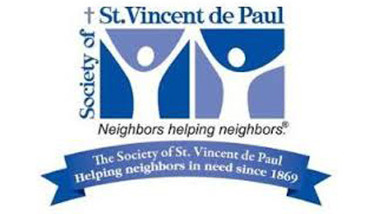 Saint Vincent de Paul MinistryFree Lunch ProgramEvery Sunday, St. Vincent de Paul Ministry of Our Lady of Good Counsel prepares 30-40 sack lunches to be handed out to those in need in our community. We start handing out the lunches at 12 noon-1 pm.     The Ministry provides all the food and supplies needed. All we need is YOUR help! This is a great Ministry to share with your family and friends to carry out our directives to care for the poor and the hungry as Jesus has asked of us.      The Ministry also needs donations of granola bars, juice packs, small individual bags of chips and cookies, and tax-deductible donations (we actually assist families in financially difficult times).     Let St. Vincent de Paul assist you in your Catholic mission of caring for those less fortunate and in need!     For more information, please call Will Lee at 707-367-8060 or Lynn Black at 707-734-0087.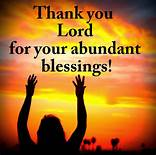 Thanks be to God, the Cajun Dinner Sunday, September 13th was a success! Chef Will Lee and helpers prepared over 120 meals packaged to go. The menu of Blackened Catfish, Blackened Chicken, Creole Jambalaya, grilled zucchini and Chocolate Bread Pudding made for a delicious dinner for the lucky diners that picked up food.
     The Church benefitted by the proceeds. A total profit of $3,525.00 was deposited into the Church's bank account.
We are attempting to hold a dinner/to-go meal benefit each month to make up for the shortfall due to the 66th Annual Catholic Chicken BBQ cancellation due to Covid-19 restrictions on crowds gathering. Our parish depends on the revenue from that major fundraiser and we are creatively trying new ideas to help raise funds for our various ministries.
     October will be a Tamale Sale. November- what can you help us plan and carry out for a meal fundraiser? Please sign your family up to prepare and serve a meal the second Sunday of November.
     In December, we plan on asking all of you to bake your favorite desserts, cakes, Christmas candies; jams and jellies and we will make delicious Christmas Gift baskets to sell for people to give as Christmas gifts!
     Then, next year, please help us with ideas to raise money for our small Parish! For more information, please call the Parish Office at 964-0229, Monday – Friday from 10am – 2pm.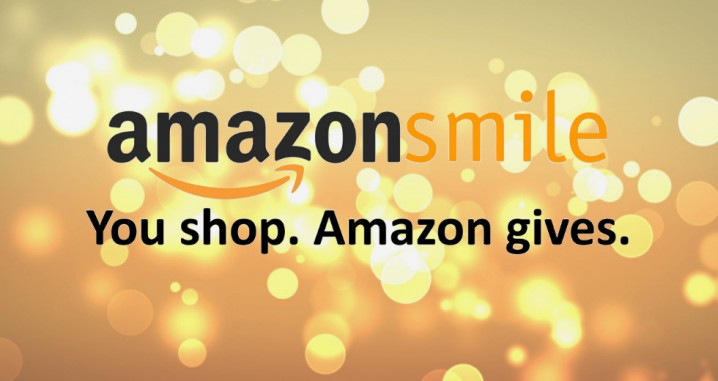 OUR LADY OF GOOD COUNSEL HAS AMAZON SMILE. MAKE SURE YOU CHOOSE AMAZON SMILE AND “SELECT” OUR LADY OF GOOD COUNSEL CATHOLIC CHURCH A CORPORATION SOLE.YOU WILL BE ABLE TO MAKE A DONATION TO OUR CHURCH IN EVERY PURCHASE.FOR MORE INFORMATION, PLEASE CALL THE OFFICE AT 964-0229.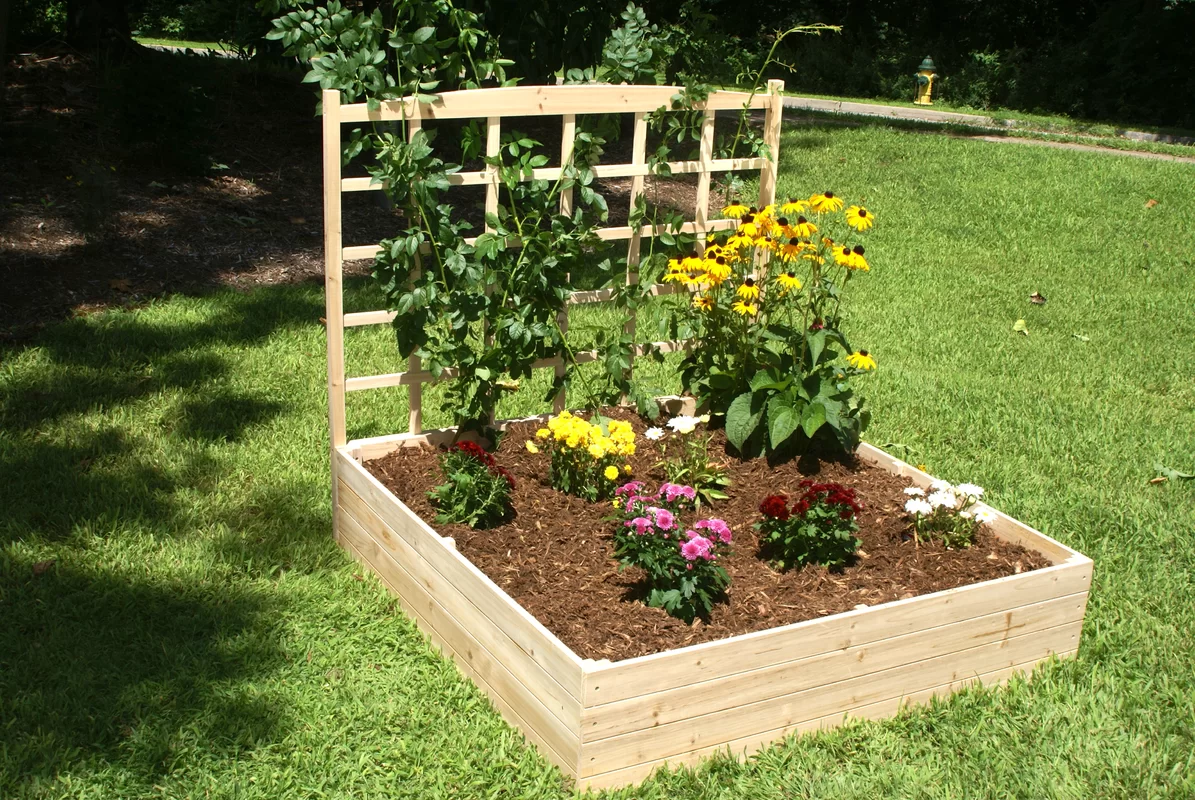 OLGC has started a Parish Garden!The garden has started this Spring and progress has been made throughout the Summer.  But it needs your help to continue to grow!  If you have any spare potting soil or compost laying around from your home gardens, we currently are in need of soil - we have three beds to fill right now.  We are also in need of fencing panels. Feel free to email Tori Norville at torinorville16@gmail.com with questions or to arrange a drop off of donations.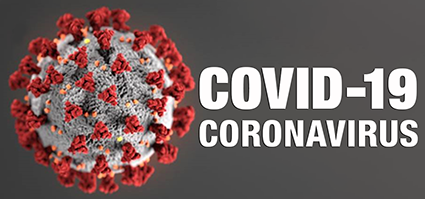 MENDOCINO COAST CLINICSHas Free, Safe & Confidential COVID-19 TESTINGOpen to everyone.Results are available within a week.CALL FOR AN APPOINTMENT:707-964-1251205 South St. in Fort Bragg.Now more than ever, we'll keep you safe.VIGESIMO SEXTO DOMINGO DELTIEMPO ORDINARIO26 Y 27 DE SEPTIEMBRE, 2020 
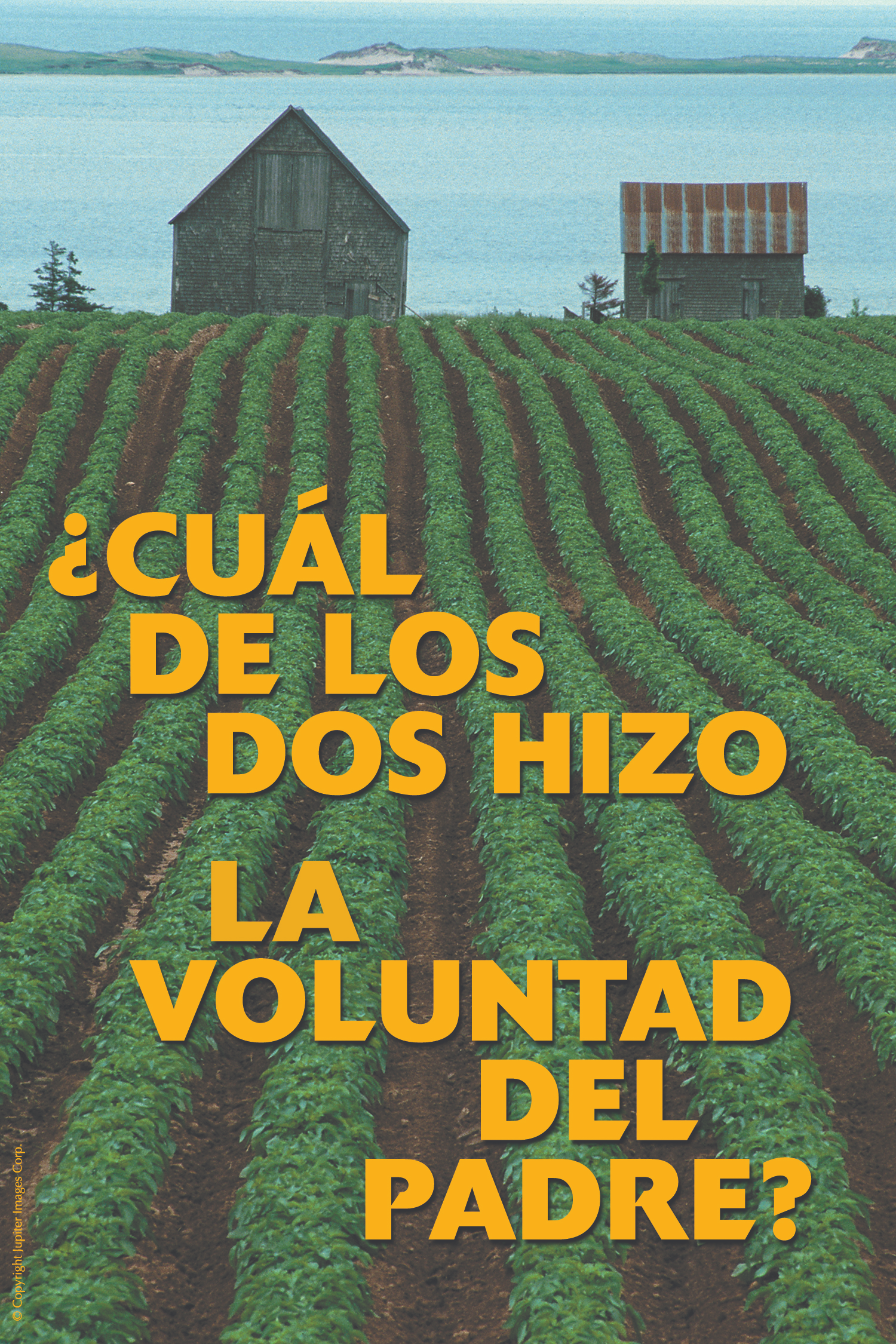 ENSEÑANZAS FAMILIARES
Los maestros espirituales suelen repetir sus enseñanzas, y repetir las de otros maestros. Quizás no existen muchas verdades diferentes que decir. Sólo muchos seres humanos lentos y aletargados, como nosotros, que necesitan oír lo básico una y otra vez. Considera, por ejemplo las Lecturas de hoy.
     La gente se queja de que Dios no es “justo” y Ezequiel responde que Dios es más que justo. Las personas eligen su propio destino, y las personas pueden cambiar. Hasta los malhechores pueden cambiar de rumbo, hacer lo que es justo, y vivir. “Los hechos valen más que las palabras”. ¿Un nuevo discernimiento? Para nada.
     Pablo dice a los Filipenses que lo llenarían de alegría si los que claman ser creyentes, de hecho, buscan el interés de los otros y no el propio. “Obras son amores y no buenas razones”. ¿Una idea novedosa? No lo creo.
     En el relato de Jesús del viñador y sus dos hijos, todos saben que el que dijo que no trabajaría, pero lo hizo le lleva la delantera al que dijo que trabajaría, pero no lo hizo. “Fácil es hablar”. ¿Ya lo oíste antes?LA RESURRECCIÓNPor Dennis TavaresLa muerte humana es diferente a la muerte animal; No pertenece al orden natural sino al histórico. La muerte humana existe solo por un hecho histórico, el pecado de Adán y Eva. Fueron creados en un estado de alta perfección; pero estaban en libertad condicional. La orden de Dios de no comer de cierto árbol tenía la intención de hacerlos tomar una decisión; ¿Podrían ellos, en fé en Él, poner toda su vida en sus manos, o abrirse su propio camino en el mundo? Eligieron el camino equivocado que no necesitamos seguir. Deberíamos vernos más allá de la vida animal, como tener un destino más allá de la tumba, una vida de comunión con Dios. Sabemos esto porque Jesús fué pionero en éste camino y visión para nosotros, permitiéndonos seguir su puente a través del abismo de la muerte hacia la eternidad.OREMOS POR NUESTROS FAMILIARES Y AMIGOSEN EL SERVICIO MILITARJovany Baez, Justin Mertle, María de la Luz Ramírez, Rebeca Sánchez, José Araiza Jr., Marina González, Alondra Jara, Sonia Jara, Jason Lorenz, Matt Mills y Jared Schroeder.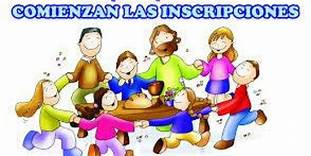 INSCRIPCIONES PARA EL CATECISMOLas inscripciones para el Catecismo serán:¡El Viernes 2 de octubre!4:00 pm a 6:00 pmen los Salones de la Escuela de NSBC.Clases disponibles son:Primera Comunión: Primer Año (solo 20 espacios disponibles) y 2,Confirmación: Unicamente Segundo Año,Las Clases iniciarán:Confirmación:Martes, 20 de Octubre de 6pm – 7pmDomingo, 25 de Octubre después de la Misa de 10am.Primera Comunión:Viernes, 23 de Octubre de 6pm a 7pm.NOTA IMPORTANTE:Para la Primera Comunión:Debe traer una copia del Acta de Nacimiento y Certificado de Bautismo.Para Confirmación:Debe traer una copia de los Certificados de Bautismo y Primera Comunión.$50/niño y 2 o más de la misma familia $40/niñoANUNCIO DEL OBISPO VASA:SE LES INFORMA A TODOS LOS FELIGRESES QUE SI DESEAN ENTRAR A LA IGLESIA, DEBERAN TRAER PUESTO EL CUBRE BOCAS TODO EL TIEMPO, A CUALQUIER HORA Y POR CUALQUIER MOTIVO, MIENTRAS PERMANEZCAN DENTRO DE LA IGLESIA.¡¡MUCHAS GRACIAS POR SU COOLABORACION!!UNA INVITACION ESPECIALEl Grupo de Oración de la Parroquia dirigirá un Rosario Especial en honor a Nuestra Señora de Fátima para terminar con el COVID-19 por la conversión de las personas, y para terminar con los desastres naturales. SERA VIRTUAL Y TRANSMITIDO EN VIVO A TRAVES DE FACEBOOK, el Martes 13 de Octubre a las 7pm. ¡¡Todos la comunidad está ninvitada!!PAREJAS POR CRISTO TENDRAN UNA VENTA DE TAMALES, LA CUAL SERA LA TERCERA RECAUDACION DE FONDOS PARA LA IGLESIA DE NUESTRA SEÑORA DEL BUEN CONSEJO.OPCIONES:PUERCO, POLLO Y RAJAS CON QUESO.A $25.00 / DOCENA.SE ENTREGARAN EL SABADO 17 DE OCTUBRE DE 1PM – 3PM EN LA ENTRADA DEL SALON PARROQUIAL.SE ACEPTAN DONACIONES.PARA ORDENAR, FAVOR DE LLAMAR A SANDY ARELLANO: (209) 606-9225, A LA OFICINA PARROQUIAL: 964-0229, MANDAR UN CORREO ELECTRONICO A: olgcinfb@gmail.com O PASE A LA OFICINA, LA CUAL ESTA ABIERTA DE LUNES A VIERNES DE 10AM A 2PM.ARBOL MEMORIAL EN LA ENTRADA DE NUESTRA IGLESIA, EN LA PARED QUE DA HACIA AL SUR, TENEMOS UN ARBOL MEMORIAL, DONDE CADA HOJA REPRESENTA A NUESTROS DIFUNTOS. POR LA CANTIDAD DE $200.00 QUE PUEDE ENTREGAR A LA OFICINA, CON LOS NOMBRES Y FECHAS DE NUESTROS DIFUNTOS, EN CUESTION DE UNA SEMANA SE GRABA LA HOJA Y SE COLOCA EN EL ARBOL, “UN RECUERDO DE LA PARTIDA DE NUESTROS SERES QUERIDOS”.      PARA MAS INFORMACIÓN, FAVOR DE LLAMAR A LA OFICINA AL 964-0229. MUY SEGUIDO SE CELEBRAN MISAS PARA EL DESCANSO ETERNO DE LAS ALMAS DE NUESTROS SERES QUERIDOS QUE ESTÁN EN NUESTRO ARBOL MEMORIAL.¡LA ESCUELA CATOLICA DE NUESTRA SEÑORA DE BUEN CONSEJO, SAN JOSE SANCHEZ DEL RIO ABRIO SUS PUERTAS EL PASADO 31 DE AGOSTO!NECESITAMOS PATROCINADORES PARA LOS ESTUDIANTES¿Le gustaría ayudar a asegurar que uno de los niños de la Parroquia Nuestra Señora del Buen Consejo pueda asistir a nuestra nueva Escuela Parroquial sin preocuparse por la matrícula? Los patrocinios comienzan desde tan solo $50 por mes o pueden ser un regalo de una sola vez.      Su ayuda con otros gastos de la escuela también sería una gran bendición para comprar libros y/o útiles escolares.     Juntos lograremos reformar la Educación Católica a través del modelo de nuestra pequeña escuela.¡Gracias por todo su apoyo!INTENCIONES DE LAS MISASDEL 28 DE SEPTIEMBRE AL 4 DE OCTUBRE DE 2020OREMOS POR LOS ENFERMOS DE LA PARROQUIAMaría Lourdes López Zavala, Rebecca Aurejo, Hermiligio Santos, Ramón Hernández, Maria Martinez, Ernest Figueiredo, Toñita Garcia, Betty Cox, Antonia Rentería, Pauline Ortiz, Ana María Calderón, María Cristina Reyes, Juan Hernández, Frank Richards, Lisa Wright, Florencia Chávez, Refugio Yáñez, Tarcicio García, Sofía García, María de Jesús Mendoza, Antonio Cazares, Ana García, Ryan Moore, Eileen Seeman, Marianne Brannan, Lilia Parrish, Nancy Smith, Julián Palomar, Jennifer Vera, Kim Koskinen, Margaret Valencia, Matthew Marcoulier, Dennis Tavares, Jose Freitas, Alfredo Sousa, Juana Arreguín, Aron Yasskin, Victoria Walzer, Fidela Yáñez Jara, Erika Ramos, Carla Tomas, Erasmo Yáñez, Memo Soria, Patricia Vargas, Fidela Yáñez, Elvia Flores, Yonel Ruíz, Angie Freitas, Russel Bryant, Derrick Heater, Luis Angel, Juan Barrera-Terán, Gabriel Hurtado, Gerald Butler, Helen Reynolds, Toni Clark, Ann Gallagher, Brianna Lopez, Margaret Milliken, Gina Pivirotto, Nick Quin, Mary Servis, Denis Sousa, Victor Venegas, Matty Walker, Charles Lorenz, Rebecca Lorenz, Ofelia Ibarra, Leonardo Naal, Gina Leal.COLECTA SEMANAL19 Y 20 DE SEPTIEMBRE DE 2020….$1,655.00SEMINARISTAS DIOCESANOS…$656.00SEGUNDA COLECTA DE ESTE FIN DE SEMANA:MINISTERIO JUVENILSEGUNDA COLECTA DEL PROXIMO FIN DE SEMANA:SEGURO DE RESPONSABILIDAD CIVIL!!MUCHAS GRACIAS POR SU APOYO Y COOPERACION!!ACTUALIZACION DEL REGISTRO PARROQUIALRECUERDEN QUE AUN ESTAMOS ACTUALIZANDO NUESTRO REGISTRO PARROQUIAL. POR FAVOR, MANDENOS  SU CORREO ELECTRONICO, NUEVO DOMICILIO Y NUMERO DE TELEFONO.FAVOR DE LLAMARNOS  AL 707-964-0229 O ENVIENOS UN CORREO ELECTRONICO A: olgcinfb@gmail.com.MENDOCINO COAST CLINICSTiene Pruebas de COVID-19 y es Gratis, Seguro y ConfidencialAbierto a todos en la costa.Resultados están disponibles en una semana.LLAME PARA HACER SU CITA:707-964-1251205 South St. en Fort Bragg.Ahora más que nunca, los mantendremos seguros.¡NSBC ha comenzado un Jardín Parroquial!El jardín se empezó esta primavera y se han hecho progresos durante todo el verano. ¡Pero necesitamos de su ayuda para seguir creciendo! Actualmente,  necesitamos tierra para macetas y si le sobra del jardín de su hogar, se lo agradeceríamos, ya que tenemos tres camas para llenar en este momento. También necesitamos paneles de vallado (madera para hacer una cerca).No dude en enviarnos un correo electrónico a Tori Norville a torinorville16@gmail.com con preguntas o para organizar la entrega de donaciones.Ministerio de San Vicente de Paúl Programa de Almuerzo GratuitoTodos los domingos empezando a las 12 del mediodía, el Ministerio de San Vicente de Paúl de Nuestra Señora del Buen Consejo prepara entre 30 y 40 almuerzos para entregar a los necesitados de nuestra comunidad.      El Ministerio proporciona todos los alimentos y suministros necesarios. ¡Todo lo que necesitamos es TU ayuda!      El Ministerio también necesita donaciones de barras de granola, paquetes de jugo individuales, pequeñas bolsas individuales de papas fritas y galletas, y las donaciones son deducibles de impuestos (en realidad ayudamos a las familias en tiempos de dificultades financieras).     ¡Deje que San Vicente de Paúl lo ayude en su Misión Católica de cuidar a los menos afortunados y necesitados!     Para obtener más información, favor de comunicarse con  Will Lee al 707-367-8060 ó Lynn Black al 707-734-0087.NUESTRA SEÑORA DEL BUEN CONSEJO YA CUENTA CON AMAZON SMILE.CUANDO HAGA SUS COMPRAS EN ESTE SITIO WEB, FAVOR DE ASEGURARSE DE ESCOGER:PASTOR OF OUR LADY OF GOOD COUNSEL CATHOLIC CHURCH A CORPORATION SOLE.USTED PODRA HACER SUS COMPRAS Y AL MISMO TIEMPO UN PORCENTAJE DE SU COMPRA SERA DONADA PARA NUESTRA PARROQUIA.PARA MAS INFORMACION, FAVOR DE COMUNICARSE A LA OFICINA PARROQUIAL 964-0229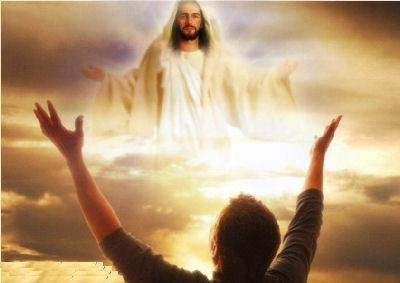 ¡Gracias a Dios, la cena estilo Nueva Orleans del domingo 13 de septiembre fué un éxito! El Chef Will Lee y sus ayudantes prepararon más de 120 comidas para llevar. El menú de bagre ennegrecido, pollo ennegrecido, jambalaya criollo, calabazas a la parrilla y pudín de pan de chocolate fué una cena deliciosa para los afortunados comensales que compraron comida.     Se depositó una ganancia total de $3,525.00 en la cuenta bancaria de la Iglesia.     Estamos tratando de realizar un beneficio de cena / comida para llevar cada mes para compensar el déficit debido a la cancelación de la Venta Anual número 66 de Pollo Asado y Ahumado debido a las restricciones del Covid-19 sobre la reunión de grupos grandes. Nuestra Parroquia depende de los ingresos de esa importante recaudación de fondos y estamos probando creativamente nuevas ideas para ayudar a recaudar fondos para nuestros diversos Ministerios.     En Octubre tendremos una Venta de Tamales. Noviembre: ¿Qué nos puede ayudar a planear y llevar a cabo una recaudación de fondos para comidas? Por favor inscriba a su familia para preparar y servir una comida el segundo domingo de noviembre.     En Diciembre, planeamos pedirles a todos que horneen sus postres, pasteles, dulces navideños favoritos; mermeladas y jaleas y haremos deliciosas Canastas de Regalos de Navidad para vender para que la gente las regale como regalos de Navidad.     Y para el próximo año, ¡ayúdenos con ideas para recaudar fondos para nuestra pequeña Parroquia! Para obtener más información,favor de llamar a la Oficina Parroquial al 964-0229, de lunes a viernes de 10 a.m. a 2 p.m.Monday (28)Tuesday (29)Wednesday (30)Thursday (01)Friday (02)Saturday (03)  Sunday (04)8:00am8:00am12:05pm12:05pm12:05pm5:00pm6:30pm8:00am10:00amPerfecto Agabe, Sr. †Henrietta Gómez †MISA PRO POPULIVirginia Adams †Elwin, Louis, Mary & Mark Cox †Crisanto Del Rosario †Fred & Clara White †Thomas Galemba †José Antonio Arenas †Angeles Rentería †John & Lenore Cortez †Maria Hortence Gomes †Mateus & Maria Madalena De Freitas †Gilbert George (b-day)Lunes (28)Martes (29)Miércoles (30)Jueves (01)Viernes (02)Sábado (03)Domingo (04)8:00am8:00am12:05pm12:05pm12:05pm5:00pm6:30pm8:00am10:00amPerfecto Agabe, Sr. †Enriqueta Gómez †MISA PRO POPULIVirginia Adams †Elwin, Louis, Mary y Mark Cox †Crisanto Del Rosario †Fred y Clara White †Thomas Galemba †José Antonio Arenas †Angeles Rentería †John y Lenore Cortez †Maria Hortence Gomes †Mateus y Maria Madalena De Freitas †Gilbert George (cumpleaños)